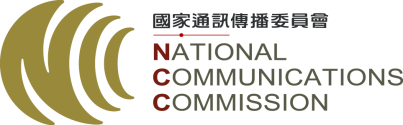 附表：中華電信市內電話月租費與通話費             單位：元月租費 月租費 月租費 月租費 月租費 月租費 通信費 通信費 備註 第一級收費區 第一級收費區 第一級收費區 第二級收費區 第二級收費區 第二級收費區 一般時段 
週一 ~ 週五 0800~2300
週六 0800~1200 減價時段 
週一 ~ 週五 2300~0800
週六 1200~
週一 0800 ，
國定放假日：全日苗栗，南投，澎湖，宜蘭，花蓮，台東，金門，馬祖為第一級收費區。
台北，桃園，新竹，台中，彰化，雲林，嘉義，台南，屏東，高雄為第二級收費區 。 住宅 非住宅 非住宅 住宅 非住宅 非住宅 一般時段 
週一 ~ 週五 0800~2300
週六 0800~1200 減價時段 
週一 ~ 週五 2300~0800
週六 1200~
週一 0800 ，
國定放假日：全日苗栗，南投，澎湖，宜蘭，花蓮，台東，金門，馬祖為第一級收費區。
台北，桃園，新竹，台中，彰化，雲林，嘉義，台南，屏東，高雄為第二級收費區 。 住宅 營業非營業住宅 營業非營業一般時段 
週一 ~ 週五 0800~2300
週六 0800~1200 減價時段 
週一 ~ 週五 2300~0800
週六 1200~
週一 0800 ，
國定放假日：全日苗栗，南投，澎湖，宜蘭，花蓮，台東，金門，馬祖為第一級收費區。
台北，桃園，新竹，台中，彰化，雲林，嘉義，台南，屏東，高雄為第二級收費區 。 上網型 上網型 50245195702952452.7元/10分 1元/10分 1.上網型住宅客戶可抵中華市內通信費 25 元。
2.上網型月租費率為每10分鐘2.7元，適合平均每通通話時間較長之客戶，非僅上網客戶才能使用。
3.住宅 A 型客戶可選擇抵中華市內通信費25 元 (A1) ，或贈送話中插接及勿干擾 (A2) 。
4.客戶若未作選擇時，以基本型 A 案(住宅以Ａ1 ）費率計收。
5. 每通通信費以公告價計算，通信費明細採四捨五入保留至小數點第二位，帳單採四捨五入以元計 。基
本
型A 50245195702952451.6元/3分 1元/10分 1.上網型住宅客戶可抵中華市內通信費 25 元。
2.上網型月租費率為每10分鐘2.7元，適合平均每通通話時間較長之客戶，非僅上網客戶才能使用。
3.住宅 A 型客戶可選擇抵中華市內通信費25 元 (A1) ，或贈送話中插接及勿干擾 (A2) 。
4.客戶若未作選擇時，以基本型 A 案(住宅以Ａ1 ）費率計收。
5. 每通通信費以公告價計算，通信費明細採四捨五入保留至小數點第二位，帳單採四捨五入以元計 。基
本
型B 50265215703152651.6元/5分 1元/10分 1.上網型住宅客戶可抵中華市內通信費 25 元。
2.上網型月租費率為每10分鐘2.7元，適合平均每通通話時間較長之客戶，非僅上網客戶才能使用。
3.住宅 A 型客戶可選擇抵中華市內通信費25 元 (A1) ，或贈送話中插接及勿干擾 (A2) 。
4.客戶若未作選擇時，以基本型 A 案(住宅以Ａ1 ）費率計收。
5. 每通通信費以公告價計算，通信費明細採四捨五入保留至小數點第二位，帳單採四捨五入以元計 。基
本
型C 75315265953653151.5 元 /5 分 1元/10分1.上網型住宅客戶可抵中華市內通信費 25 元。
2.上網型月租費率為每10分鐘2.7元，適合平均每通通話時間較長之客戶，非僅上網客戶才能使用。
3.住宅 A 型客戶可選擇抵中華市內通信費25 元 (A1) ，或贈送話中插接及勿干擾 (A2) 。
4.客戶若未作選擇時，以基本型 A 案(住宅以Ａ1 ）費率計收。
5. 每通通信費以公告價計算，通信費明細採四捨五入保留至小數點第二位，帳單採四捨五入以元計 。